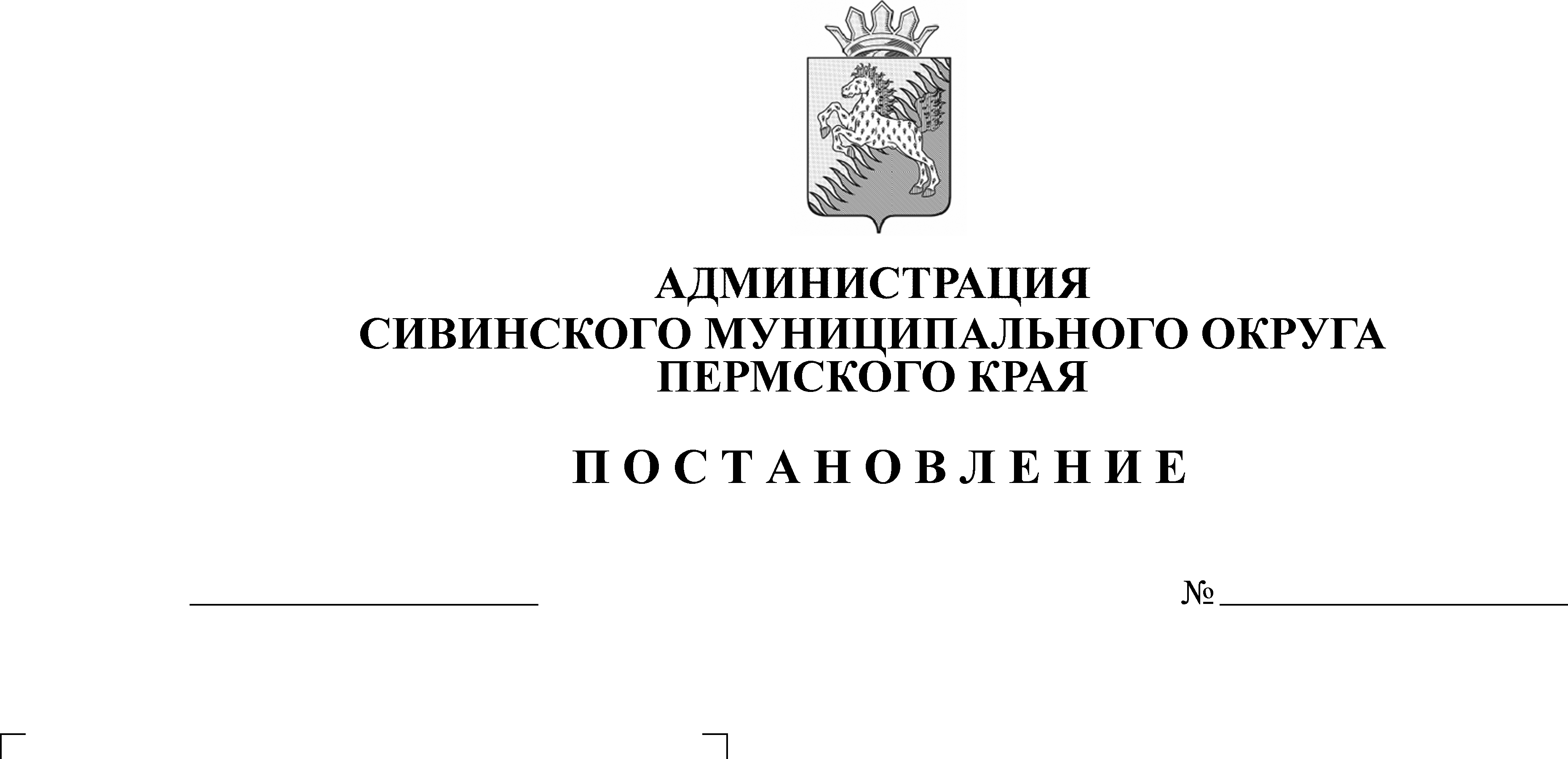 В соответствии с Федеральными законами от 21 декабря 1994 г. № 68-ФЗ «О защите населения и территорий от чрезвычайных ситуаций природного и техногенного характера», от 06 октября 2003 г. № 131- ФЗ «Об общих принципах организации местного самоуправления в Российской Федерации», во исполнение постановления Правительства Пермского края от 10 августа 2006 г. № 22-п «Об утверждении Правил охраны жизни людей на водных объектах Пермского края», а также в целях недопущения несчастных случаев на водных объектах на территории Сивинского муниципального округа в зимний период 2022-2023 годов.ПОСТАНОВЛЯЮ:Установить традиционный период зимней ловли и выхода на лед с 19 ноября 2022 года, при условии установления устойчивой морозной погоды.Утвердить План мероприятий по обеспечению безопасности людей на водных объектах в зимний период 2022-2023 годов на территории Сивинского муниципального округа (далее - План) согласно приложению к настоящему постановлению.Отделу общественной безопасности администрации муниципального округа проводить разъяснительную работу среди населения о правилах безопасности людей на водных объектах, охране их жизни и здоровья.Директору МКУ «Центр обслуживания сельских территорий» в целях предотвращения несчастных случаев с людьми на воде установить запрещающие знаки в местах, опасных выхода на лед:- верховой водосброс ГТС с. Сива (р. Сива);- верховой водосброс ГТС п. Северный коммунар (р. Сива); - верховой водосброс ГТС с. Буб.Начальнику управления образования администрации муниципального округа организовать проведение занятий в режиме онлайн и в социальных сетях по изучению мер безопасности детей и охраны их жизни на водных объектах.  Признать утратившим силу постановление администрации Сивинского муниципального округа от 08.11.2021 № 527 «О запрете выхода и выезда на лед».Постановление вступает в силу после его официального опубликования.Контроль исполнения постановления оставляю за собой.Глава муниципального округа – глава администрации Сивинского муниципального округа Пермского края                                            Ю.А. Кабанов УТВЕРЖДЕНпостановлением администрацииСивинского муниципального округаот 24.10.2022 № 518ПЛАНмероприятий по обеспечению безопасности людей на водных объектах в зимний  период 2022-2023  годов на территории Сивинского муниципального округа.№п/пНаименование мероприятийСроки исполненияИсполнители1.Доведение до сведения населения о сроках зимнего лова и выхода на леддо 12 ноября 2022г.Заведующий отделом общественной безопасности администрации муниципального округа2.Разместить на сайте http://sivaperm.ru/ информационные листовки, памятки, рекомендации для населения о мерах безопасности на водоёмах в зимний  периодОктябрь-декабрьЗаведующий отделом общественной безопасности администрации муниципального округа3.Выставление аншлагов с информацией о запрете выхода на лед в неустановленных местах, представляющих опасностьдо 15ноябряДиректор МКУ «Центр обслуживания сельских территорий»4.Оборудовать в муниципальных учреждениях образования, культуры и спорта уголки, пропагандирующие правила поведения и меры безопасности на водных объектах в зимний период до 15 ноябряРуководители учреждений образования, культуры и спорта5.Проведение пропагандистской работы в детских учреждениях в целях ознакомления с правилами поведения и соблюдения мер безопасности на водных объектах в зимний периодОктябрь-декабрьРуководители учреждений образования6.Организовать проведение совместных рейдов для обеспечения безопасности людей и поддержания правопорядка в местах массового выхода населения на лед.  Ноябрь-декабрьЗаведующий отделом общественной безопасности администрации муниципального округа;отделение полиции (дислокация с. Сива) МО МВД России «Верещагинский»;  заведующие отделов по работе с территориями7.Распространить среди населения памятки о мерах по обеспечению безопасности на водных объектах в зимний периодОктябрь-декабрьЗаведующий отделом общественной безопасности администрации муниципального округа;заведующие отделов по работе с территориями